2015年注册会计师《税法》第一章高频考点【高频考点】：税收法定原则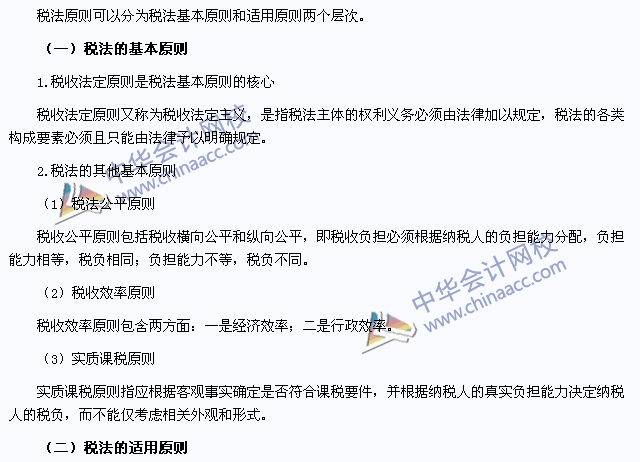 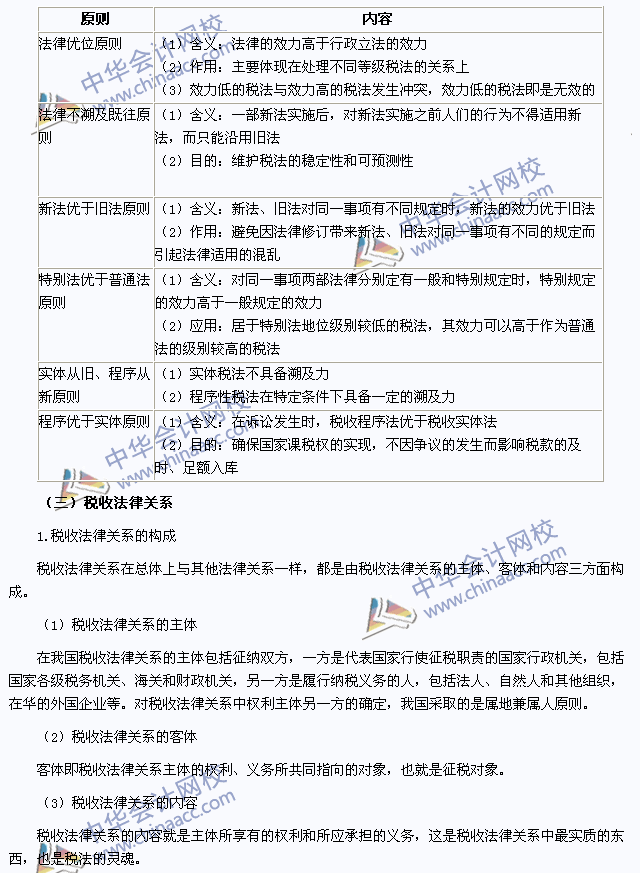 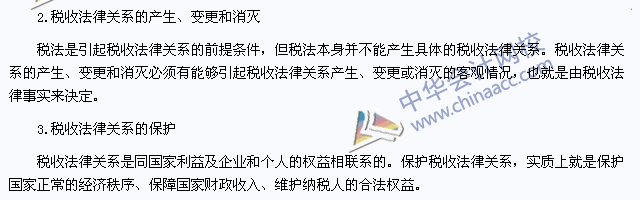 【高频考点】：税收立法与我国现行税法体系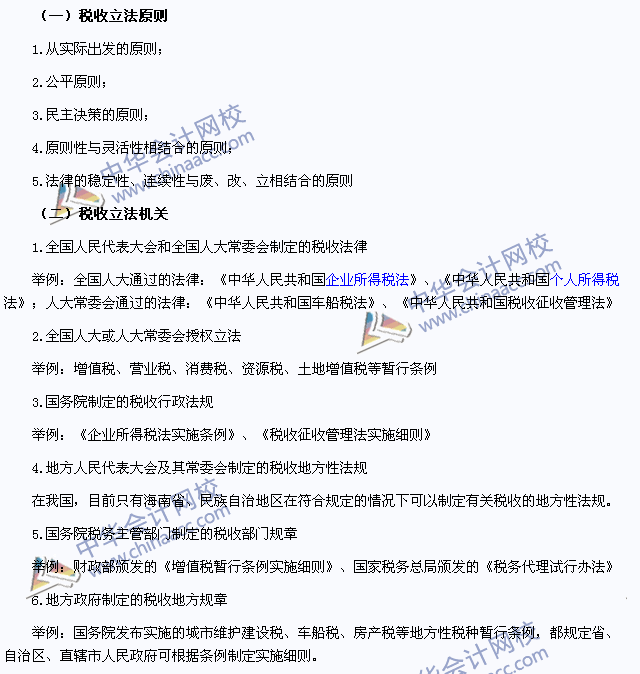 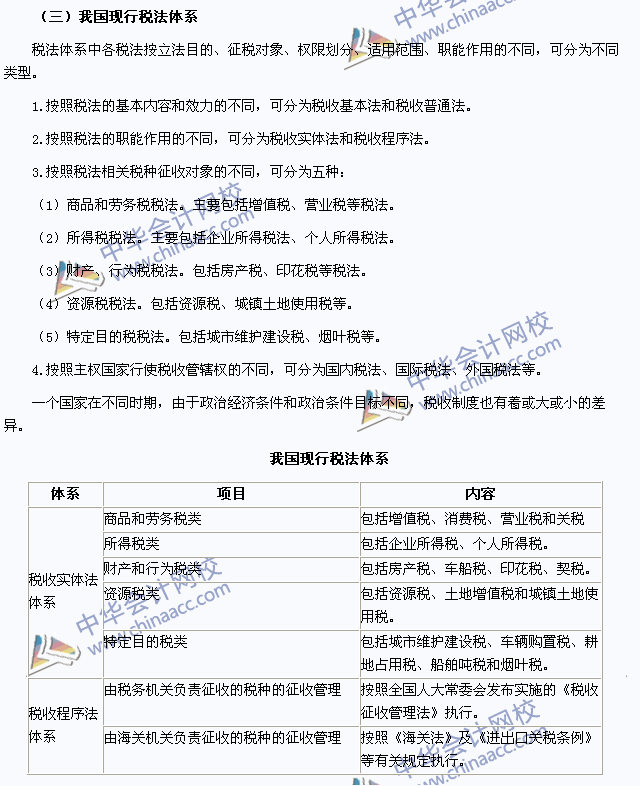 【高频考点】：税收执法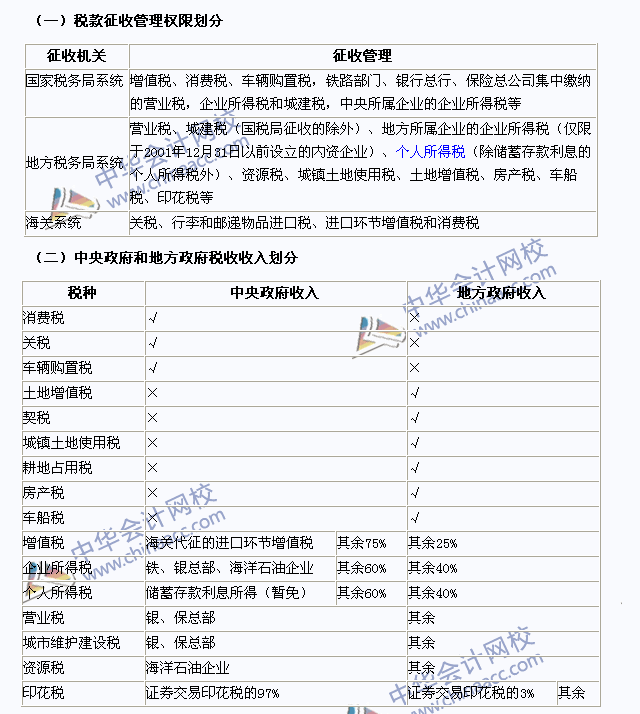 4. 【高频考点】：依法纳税与税法遵从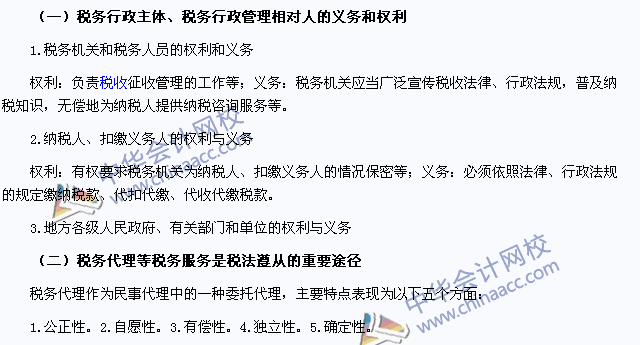 5. 　【高频考点】：国际税收关系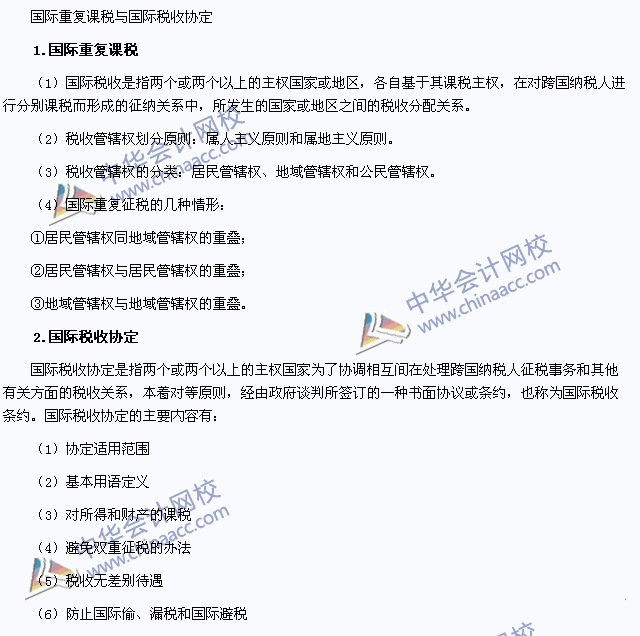 